ГАННІВСЬКА ЗАГАЛЬНООСВІТНЯ ШКОЛА І-ІІІ СТУПЕНІВПЕТРІВСЬКОЇ СЕЛИЩНОЇ РАДИ ОЛЕКСАНДРІЙСЬКОГО РАЙОНУКІРОВОГРАДСЬКОЇ ОБЛАСТІНАКАЗвід 28 серпня 2021 року                                                                                               № 99с. ГаннівкаПро організацію інклюзивного навчанняПедька Василя СергійовичаВідповідно ст. 12 Закону України «Про освіту», ст. 13 Закону України «Про загальну середню освіту», ст. 26 Закону України «Про охорону дитинства», ст. 21 Закону України «Про основи соціальної захищеності інвалідів України», наказу Міністерства освіти і науки України від 10.07.2019 року № 955  «Про внесення змін до наказу Міністерства освіти і науки України від 12 січня 2016 року № 8», відповідно до висновку КУ «Петрівський інклюзивно-ресурсний центр» про комплексну психолого-педагогічну оцінку розвитку дитини від 18 вересня 2020 року №ІРЦ-85313/2020/163890 та повторної психолого-педагогічної оцінки розвитку учня 8 класу  Педька Василя від 7 червня 2021 року    НАКАЗУЮ:1. Організувати з 01 вересня 2021 року 8 клас з інклюзивним навчанням у Володимирівській загальноосвітній школі І-ІІ ступенів, філії Ганнівської загальноосвітньої школи І-ІІІ ступенів у зв′язку з навчанням у даному класі дитини з особливими освітніми потребами ПЕДЬКА В.С.2. Призначити асистентом вчителя у 8 класі Володимирівської загальноосвітньої школи І-ІІ ступенів, філії Ганнівської загальноосвітньої школи І-ІІІ ступенів в умовах інклюзивного навчання ТУЗНІЧЕНКО В.І.3. Встановити для ПЕДЬКА Василя Сергійовича шість годин на тиждень корекційно-розвиткових занять.4. Призначити вчителями корекційно-розвиткових занять у Володимирівській загальноосвітній школі І-ІІ ступенів, філії Ганнівської загальноосвітньої школи І-ІІІ ступенів МОВЧАН Л.В. та ТКАЧ А.Е.5. Вчителям корекційно-розвиткових занять Володимирівської загальноосвітньої школи І-ІІ ступенів, філії Ганнівської загальноосвітньої школи І-ІІІ ступенів МОВЧАН Л.В. та  ТКАЧ А.Е. :1) скласти та погодити з батьками розклад навчальних та корекційно-розвиткових занять, розклад дзвінків (додаток 1) для ПЕДЬКА В.С.;2) виконання індивідуального навчального плану та програм фіксувати в класному журналі встановленого зразка.6. Вчителям Володимирівської загальноосвітньої школи І-ІІ ступенів, філії Ганнівської загальноосвітньої школи І-ІІІ ступенів, які викладають навчальні предмети в 8 класі в умовах інклюзивного навчання ІВАНОВІЙ О.В, ДАВЛЄТШИНІЙ Є.С., ЛІСАЙЧУК Н.С., ДУДНИК Н.В., ХОМИЧ Л.В., ЛЯХОВИЧ І.Б.,  ЧЕЧІ М.О., ШКУРАТЬКО С.А., ПОДІ Я.В., ІЩЕНКО І.В. :1) скласти та подати на погодження заступнику завідувача з навчально-виховної роботи Володимирівської загальноосвітньої школи І-ІІ ступенів, філії Ганнівської загальноосвітньої школи І-ІІІ ступенів індивідуальний ПОГОРЄЛІЙ Т.М. календарно-тематичні плани по предметах, відповідно до рекомендованої КУ «Петрівський інклюзивно-ресурсний центр» програми, з урахуванням індивідуальних особливостей учня, його здібностей і потреб до 05 вересня 2021 року;2) оцінювання навчальних досягнень учня здійснювати відповідно до критеріїв оцінювання.7. Заступнику завідувача з навчально-виховної роботи Володимирівської загальноосвітньої школи І-ІІ ступенів, філії Ганнівської загальноосвітньої школи І-ІІІ ступенів ПОГОРЄЛІЙ Т.М. здійснювати контроль за навчанням ПЕДЬКА В.С.  у 8 класі в умовах інклюзивного навчання.8. Контроль за виконанням даного наказу покласти на завідувача Володимирівської загальноосвітньої школи І-ІІ ступенів, філії Ганнівської загальноосвітньої школи І-ІІІ ступенів МІЩЕНКО М.І.Директор школи                                                                                               О.КанівецьІз наказом ознайомлені:                                                                                   М.МіщенкоТ.Погорєла                                                                                                  О.Іванова                                                                                                    Є.Давлєтшина                                                                                               Н.Лісайчук                                                                                                                       Н.Дудник                                                                                                                       Л. Хомич                                                                                                                        І.Ляхович                                                                                                                     М.Чеча                                                                                                                             С.Шкуратько                                                                                                                   Я.Пода                                                                                                                      І.Іщенко                                                                                                Л.Мовчан                                                                                        А.ТкачДодаток 1до наказу директора№ 99 від 27.08.2021 року Розклад уроківучня 8 класуВолодимирівської ЗШ І – ІІ ступенів,філії Ганнівської ЗШ І-ІІІ ступенівПедька Василя Сергійовичана 2021/2022 н.р.(інклюзивна форма навчання,педагогічний патронаж)Початок занять – о 8.30ПОНЕДІЛОК1.ГеографіяЛяхович Ірина БогданівнаПОНЕДІЛОК2.Фізична культура                   Пода Яна ВолодимирівнаПОНЕДІЛОК3.Історія  України           Дудник Неля ВікторівнаПОНЕДІЛОК4. Алгебра            Лісайчук Наталія СергіївнаПОНЕДІЛОК5..Хімія                  Хомич Людмила МиколаївнаПОНЕДІЛОК6.БіологіяХомич Людмила МиколаївнаПОНЕДІЛОК7. Розвиток мовлення + Лікувальна фізкультураТкач Аліна ЕдуардівнаМовчан Любов ВолодимирівнаВІВТОРОК1. Англійська моваДавлєтшина Євгенія СергіївнаВІВТОРОК2. Українська література  Іванова Оксана ВолодимирівнаВІВТОРОК3.Основи здоров´яЛяхович Ірина БогданівнаВІВТОРОК4. Українська мова  Іванова Оксана ВолодимирівнаВІВТОРОК5. Зарубіжна література  Іванова Оксана ВолодимирівнаВІВТОРОК6.Фізична культура                  Пода Яна ВолодимирівнаВІВТОРОК7. Ритміка +Соц.- побутове орієнтуванняМовчан Любов ВолодимирівнаТкач Аліна ЕдуардівнаСЕРЕДА1.Хімія                  Хомич Людмила МиколаївнаСЕРЕДА2.Всесвітня історія         Дудник Неля ВікторівнаСЕРЕДА3. БіологіяХомич Людмила МиколаївнаСЕРЕДА4. Англійська моваДавлєтшина Євгенія СергіївнаСЕРЕДА5.ГеографіяЛяхович Ірина БогданівнаСЕРЕДА6. Геометрія           Лісайчук Наталія СергіївнаСЕРЕДА7./// Історія УкраїниДудник Неля ВікторівнаЧЕТВЕР1. Алгебра            Лісайчук Наталія СергіївнаЧЕТВЕР2. Англійська моваДавлєтшина Євгенія СергіївнаЧЕТВЕР3. ФізикаЧеча Марина ОлександрівнаЧЕТВЕР4. Українська мова  Іванова Оксана ВолодимирівнаЧЕТВЕР5. Українська література  Іванова Оксана ВолодимирівнаЧЕТВЕР6. ІнформатикаДудник Неля ВікторівнаЧЕТВЕР7. Мистецтво Іщенко Ірина ВолодимирівнаП´ЯТНИЦЯ1.Соц.-побутове орієнтування                  Ткач Аліна ЕдуардівнаП´ЯТНИЦЯ2. ФізикаЧеча Марина ОлександрівнаП´ЯТНИЦЯ3. Геометрія           Лісайчук Наталія СергіївнаП´ЯТНИЦЯ4. Зарубіжна література  Іванова Оксана ВолодимирівнаП´ЯТНИЦЯ5.Фізична культура                  Пода Яна ВолодимирівнаП´ЯТНИЦЯ6. ІнформатикаДудник Неля ВікторівнаП´ЯТНИЦЯ7.Трудове навчанняШкуратько Світлана Анатоліївна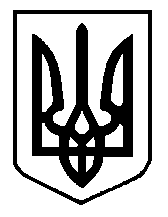 